  OSGB HİZMETİ FİYAT TEKLİFİ     (Teklif No: 2021/……)                                                                                      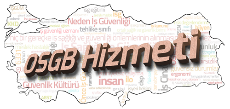 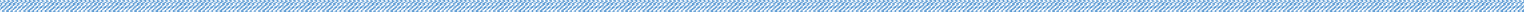 İŞİN KAPSAMI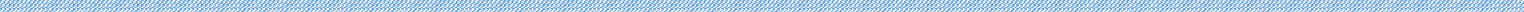 6331 Sayılı “İş Sağlığı ve Güvenliği Kanunu” kapsamında; tehlike sınıfınıza ve çalışan sayınıza göre talep ettiğiniz “İş Güvenliği Uzmanlığı ve İşyeri Hekimliği” hizmetinin alınması;İşyerlerinde sağlıklı ve güvenli bir çalışma ortamı oluşturulmasına katkıda bulunulması amacıyla;İşyerinde sağlık ve güvenlik risklerine karşı yürütülecek her türlü koruyucu, önleyici ve düzeltici faaliyeti kapsayacak şekilde, çalışma ortamı gözetimi konusunda işverene rehberlik yapılmasından ve öneriler hazırlayarak onayına sunulması, çalışanların sağlık gözetimlerinin uygulanması.Çalışanların iş sağlığı ve güvenliği eğitimleri ve bilgilendirilmeleri konusunda planlama yapılarak işverenin onayına sunulması,ç) İşyerinde kaza, yangın, doğal afet ve bunun gibi acil müdahale gerektiren durumların belirlenmesi, acil durum planının hazırlanması, ilkyardım ve acil müdahale bakımından yapılması gereken uygulamaların organizasyonu ile ilgili diğer birim, kurum ve kuruluşlarla işbirliği yapılması,Yıllık çalışma planı, yıllık değerlendirme raporu, çalışma ortamının gözetimi, çalışanların sağlık gözetimi, iş kazası ve meslek hastalığı ile iş sağlığı ve güvenliğine ilişkin bilgilerin ve çalışma sonuçlarının kayıt altına alınması,Çalışanların yürüttüğü işler, işyerinde yapılan risk değerlendirmesi sonuçları ve maruziyet bilgileri ile işe giriş ve periyodik sağlık muayenesi sonuçları, iş kazaları ile meslek hastalıkları kayıtlarının, işyerindeki kişisel sağlık dosyalarında gizlilik ilkesine uyularak saklanması,İşyeri hekimi ve diğer sağlık personelinin görev, yetki, sorumluluk ve eğitimleri ile ilgili yönetmelik ile İş Güvenliği Uzmanlarının Görev, Yetki, Sorumluluk ve Eğitimleri Hakkında Yönetmelik kapsamında hizmet verdikleri alanlarda belirtilen görevlerin yerine getirilip getirilmediğinin izlenmesi.Uzaktan Eğitim Modülü kullanan OSGB’ler, tüm çalışanların uzaktan eğitimlerini ücretsiz olarak verir ve sertifikalandırırlar.İşyerlerinde iş sağlığı ve güvenliği hizmeti sunmak üzere görevlendirilen İşyeri Hekimi ve İş Güvenliği Uzmanı tarafından saklanması gereken onaylı defter suretleri, yıllık çalışma planı ve yıllık değerlendirme raporu suretleri ile çalışanlara verilen iş sağlığı ve güvenliği eğitimlerine dair kayıtlar OSGB arşivindetutulur ve istenmesi halinde denetime yetkili memurlara gösterilir. Sözleşme süresi sonunda bütün kayıt ve dosyalar işverene teslim edilir.FİYAT TEKLİFİ   *Fiyatlara KDV dahil değildir. Sağlık hizmetleri için %8 KDV, İş güvenliği Hizmetleri için %18 KDV teklife ilave ediniz.  OSGB AÇIKLAMASI: ……..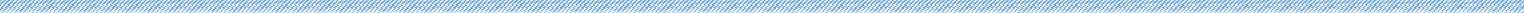 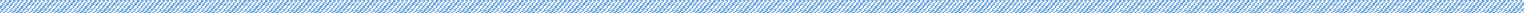 OSGB HİZMETİ GÜVENCESİOSGB Teklifleri, NİG AKADEMİ/OSGB Hizmeti güvencesi altındadır. OSGB teklifini KAŞE/İMZA ile osgb@osgbhizmeti.com adresine göndermeniz durumunda, OSGB memnuniyetsizliği kaydınızı oluşturacağız. Böylece OSGB’lerimiz ile yaşanan her türlü olumsuzlukları sayfamızdan şikayet talebi oluşturarak, işleme alınmasını sağlayabilirsiniz. Firma BilgileriAçıklama  OSGB BilgileriAçıklama Şirket Ünvanı --- OSGB Adı- Yetkili --- Yetkili- Hizmet Adı --- Ünvanı- Personel Sayısı --- Telefon- Tehlike Grubu ---  Adres- İletişim GSM --- E-Posta- Adres ---  Teklif Tarihi-HİZMET TÜRÜHizmet Süresi (Çalışan Başına)OnayAz Tehlikeli Birim FiyatTehlikeli 
Birim FiyatÇok Tehlikeli Birim Fiyatİş Güvenliği Uzmanı… dakika/Ay√İşyeri Hekimi… dakika/Ay√DSP Hizmeti… dakika/Ay√Sağlık TaramalarıKişi√İSG EğitimleriKişi√Online İSG EğitimleriKişiYangın EğitimiKişi√İlkyardım EğitimiKişi√Yüksekte Çalışma Kişi√Risk DeğerlendirmeAdet√Ortam Ölçümleri (Gürültü-toz-aydınlatma)Adet√PKD HazırlamaAdet√ADP HazırlamaKomple√TOPLAM FİYAT (KDV Hariç)TOPLAM FİYAT (KDV Hariç)Yetkili OSGBYetkili FirmaAdı SoyadıAdı SoyadıTarihTarihKaşeKaşe